Управление нашей фирмой, редакция 3.0 (3.0.1.282)Фирма отдает подрядчику заготовки для покраски – Фирма подрядчик оказывает услуги по покраске – после чего формируется себестоимость готового изделия.Формируется это все 2умя документами – расходная накладная (операция – передача в переработку)- передача в перерабоку 1)Себестоимость продукции формируется как Себестоимость материалов + Себестоимость услуги  (Которая распределяется на объем выпуска) После закрытия месяца смотрим отчет Себестоимость выпуска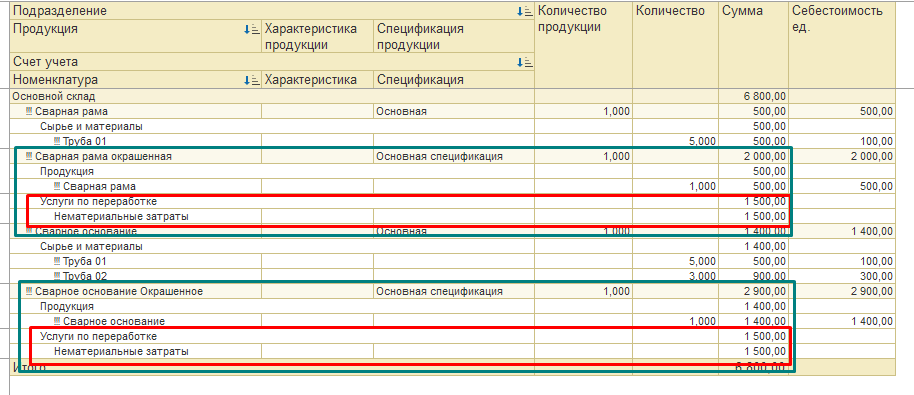 Нужно чтобы можно было себестоимость услуги разнести на продукцию – чтобы можно было указать сколько конкретно себестоимости ушло  Можно отдельной табличной частью. Но лучше я думаю добавить столбик в ТЧ продукция2)Нужен отчет на подобе Себестоимости выпуска но только чтобы иерархия себестоимости была полная – по отгруженным товарам (Себестоимость выпуска по отгруженным запасам)Мы строим так 13 12 продали 2е продукции !!! Сварная рама окрашенная) и (!!! Сварное основание Окрашенное)Такого вида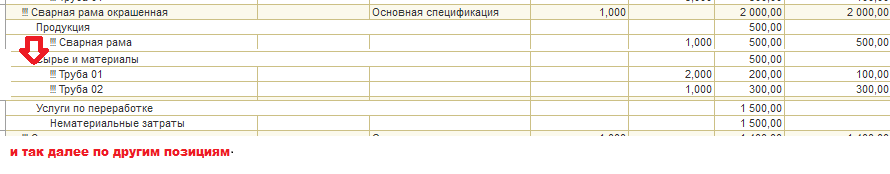 То есть чтобы было видно полную иерархию себестоимости …